Олимпиады 2020 - 2021 уч. год.ГРАФИК  проведения олимпиады Кайтагского района  в 2020-2021 учебном годуГРАФИК  проведения олимпиады в МКОУ «Сурхачинская СОШ»  в 2020-2021 учебном годуГРАФИК проведения олимпиады в МКОУ «Сурхачинская СОШ»  в 2020-2021 учебном году на платформе "Сириус"Школьный этап Всероссийской олимпиады школьников 2020/2021 учебного годаОбразовательный центр “Сириус” публикует коды доступа для участия школьников Тюменской, Нижегородской, Оренбургской, Самарской, Воронежской областей, Республики Дагестан, города Севастополя, а также города Сочи в школьном этапе Всероссийской олимпиады школьников 2020/2021 учебного года по пяти предметам (физика, биология, астрономия, математика, химия) в онлайн-формате.Коды доступны по всем предметам, кроме информатики. Порядок доступа к заданиям по информатике будет размещён отдельно.В случае необходимости получить дополнительные коды, напишите заявку на адрес технических координаторов олимпиады: info@sochisirius.ru. В заявке обязательно укажите логин школы в системе ФИС ОКО, параллель и количество необходимых кодов.Не забудьте в полученном файле отметить, кому выданы какие коды. Если учащийся забудет код, то вы сможете его продублировать. Рекомендуем выдать каждому школьнику коды сразу по всем предметам.С 23 по 25 сентября пройдет пробный тур для классных руководителей и учителей. Тур пройдет для ознакомления педагогов с интерфейсом системы, коды для него находятся в том же файле.Школьный этап будет проводиться для обучающихся 4-11 классов по шести предметам (физика, биология, астрономия, математика, химия, информатика) в дистанционной форме. О регламенте проведения смотрите подробнее на сайте Центра «Сириус».В рамках апробации и в связи с неопределённой эпидемиологической ситуацией школьный этап в указанных выше субъектах проводится с помощью дистанционных информационно-коммуникационных технологий. Образовательная организация имеет право самостоятельно выбрать формат участия школьников в олимпиаде: на компьютерах образовательной организации или дома, используя технологии дистанционного обучения.Полезные ссылки:график проведения школьного этапатребования по проведению школьного этапапамятка для учителейконтакты организаторов в регионах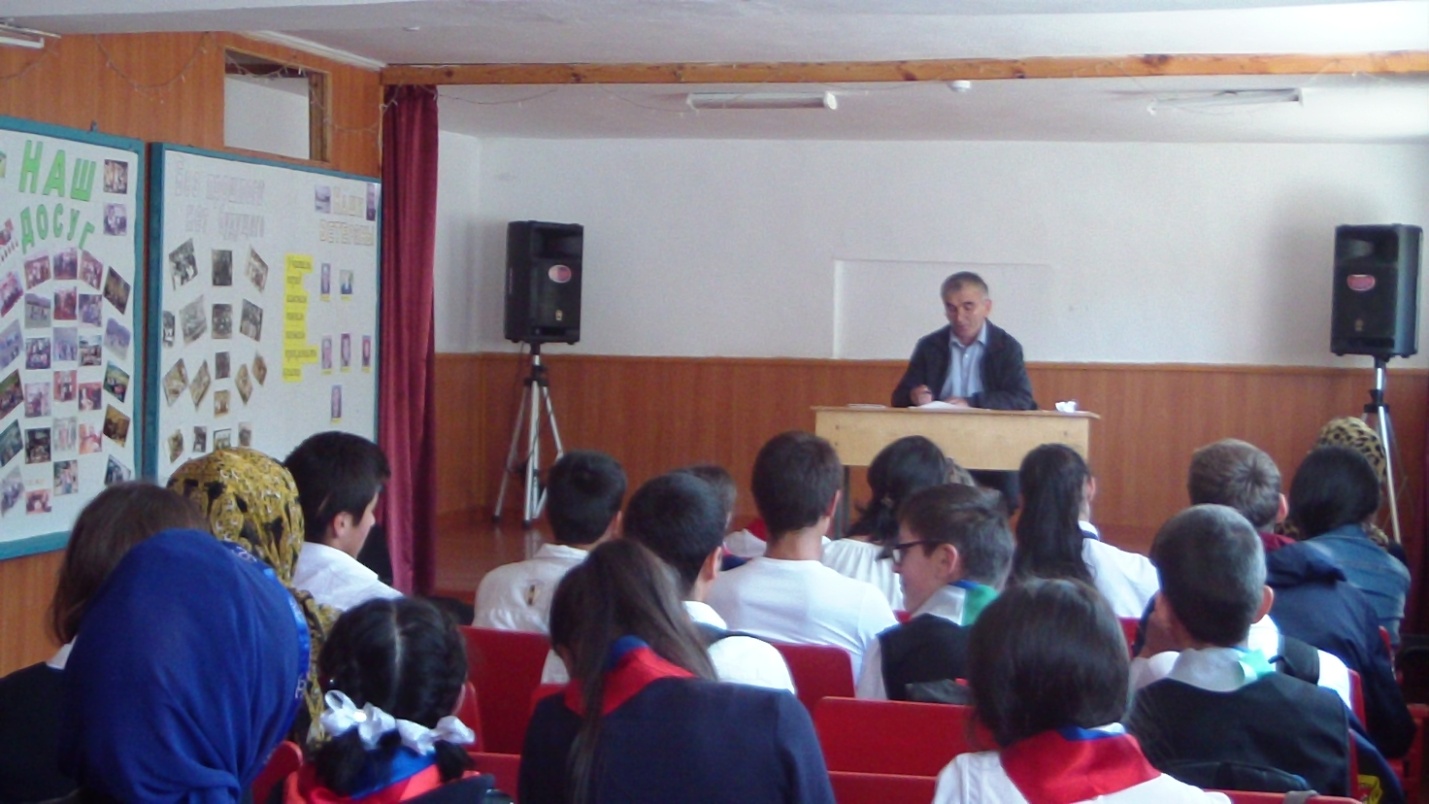 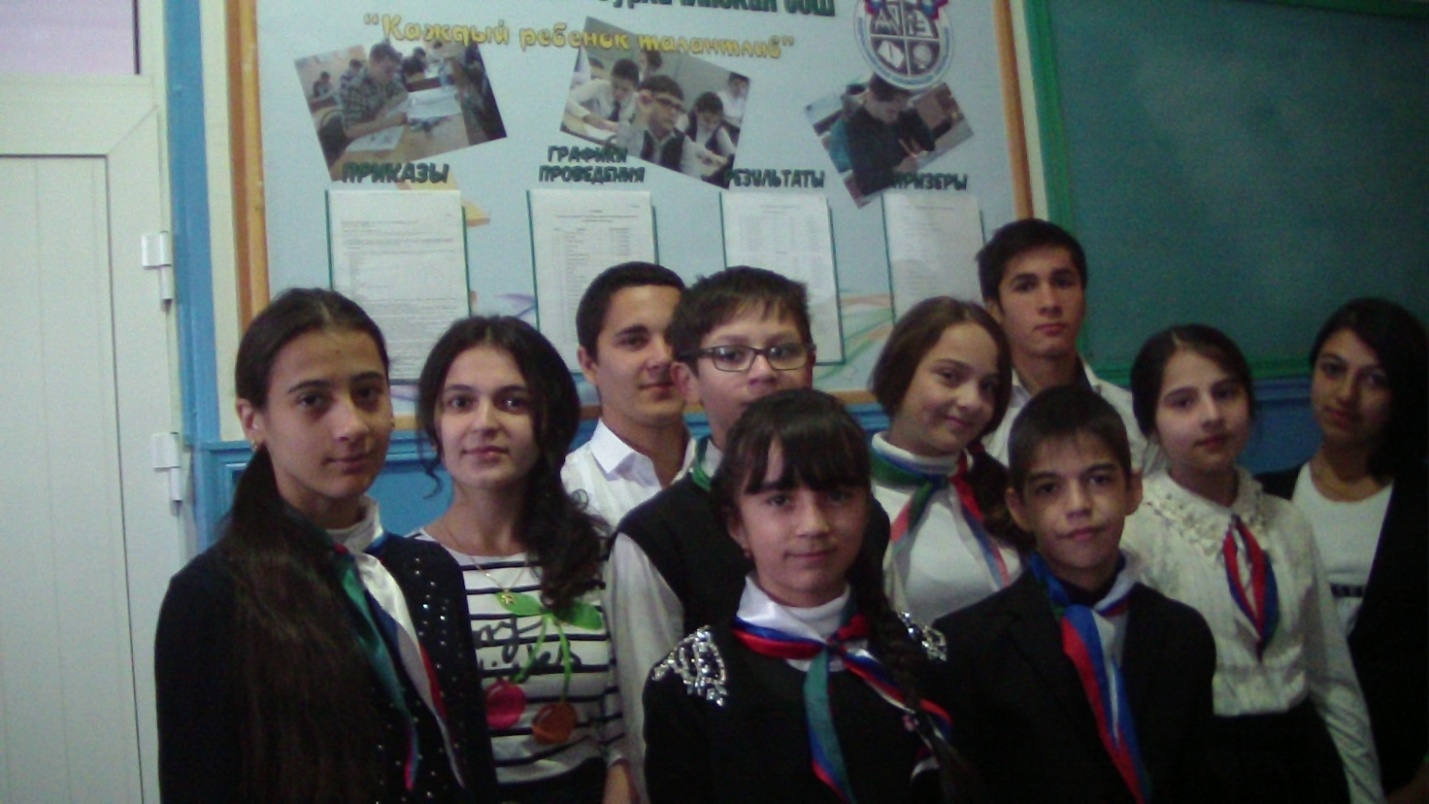                                         Согласие на публикацию олимпиадной работыЯ, 	(ФИО родителя или законного представителя)паспорт 	 , ___________выдан 	                                          (серия) 	(номер) 	 (кем, когда)	_(в случае опекунства/попечительства указать реквизиты документа, на основании которого осуществляется опека или попечительство)	_(адрес)даю согласие на публикацию олимпиадной работы своего несовершеннолетнего ребенка, в том числе в информационно-телекоммуникационной сети «Интернет»	_(фамилия, имя, отчество ребенка)для участия в школьном, муниципальном, республиканском, заключительном этапах всероссийской олимпиады школьников по 	_	_Данным заявлением разрешаю публикацию в открытом доступе сканированной копии олимпиадной работы своего несовершеннолетнего ребенка.Обработка персональных данных осуществляется в соответствии с нормами Федерального закона от 27.07.2006 N 152-ФЗ (ред. от 04.06.2014) «О персональных данных» (27 июля 2006 г.).Данным заявлением подтверждаю ознакомление с приказом Министерства образования и науки Российской Федерации от 18.11.2013г. №1252 «Об утверждении Порядка проведения всероссийской олимпиады школьников», с Приказом Министерства образования и науки Российской Федерации от 17.03.2015 г. №249 «О внесении изменений в Порядок проведения всероссийской олимпиады школьников, утвержденной приказом Министерства образования и науки Российской Федерации от 18 ноября 2013 г. №1252»	 / 		« 	 » 	 20 	 г.(Подпись)	 (Расшифровка)Коды доступа для участия школьников в школьном этапе Всероссийской олимпиады школьников                         Муниципальное казенное общеобразовательное учреждение	                «Сурхачинская СОШ»                                                               Приказ          № 17                                                                                                   от «09» сентября 2020 года «Об обеспечении организации и проведении школьного этапа Всероссийской олимпиады школьников в МКОУ «Сурхачинская СОШ» Кайтагского района Республики Дагестан в 2020-2021учебном году» В соответствии с планом работы МКОУ «Сурхачинская СОШ», в целях оптимизации организации и процедуры проведения школьного этапа Всероссийской олимпиады школьников по образовательным предметам                                                              ПРИКАЗЫВАЮ: 1 Заместителю директора по учебно-воспитательной работе МКОУ «Сурхачинская СОШ» Магомедову Г.Р. 1.1. Организовать состав предметно-методической комиссии школьного этапа ВсОШ до 11.09.2020г. (приложением 1).1. 2. Составить график проведения школьного этапа ВсОШ до 11.09.2020 г. (приложение № 2). 1.3. Разработать организационно-технологическую модель проведения школьного этапа ВсОШ до 11.09.2020г.1. 4. Проинформировать обучаюшихся и их родителей (законных представителей) о порядке проведения этапов Олимпиады, о месте и времени проведения школьного этапа по каждому общеобразовательному предмету. 1.5. Разместить олимпиадный уголок для информирования педагогов, учащихся и родителей о порядке проведения этапов Олимпиады, о месте и времени проведения школьного и муниципального этапов по каждому образовательному предмету до 15.09.2020 г.1. 6. Провести родительские собрания и классные часы, посвященные тематике ВсОШ.1. 7. Подготовить аналитическую справку о проведенных олимпиадах. 2 Заместителю директора по ИКТ Хасаевой С.М. 2.1. Организовать классных руководителей на получении заявлений у родителей о согласии на публикацию олимпиадных работ детей в сети Интернет до 11 сентября 2020 г. 2.2. Обеспечить кодирование работ участников школьного этапа ВсОШ. 32.3. Обеспечить своевременное представление протоколов результатов проведения школьного этапа ВсОШ в МКУ «Отдел образования» МР «Кайтагский район» РД. 2.4. Подготовить рейтинг учащихся олимпиады (на все олимпиады) для участия в муниципальном этапе олимпиады по всем предметам.3. Контроль за исполнением данного  приказa  оставляю за собой                Директор школы                                               Гасанов М.А.С приказом ознакомлены:	                             Магомедов Г.Р.                        Хасаева С.М.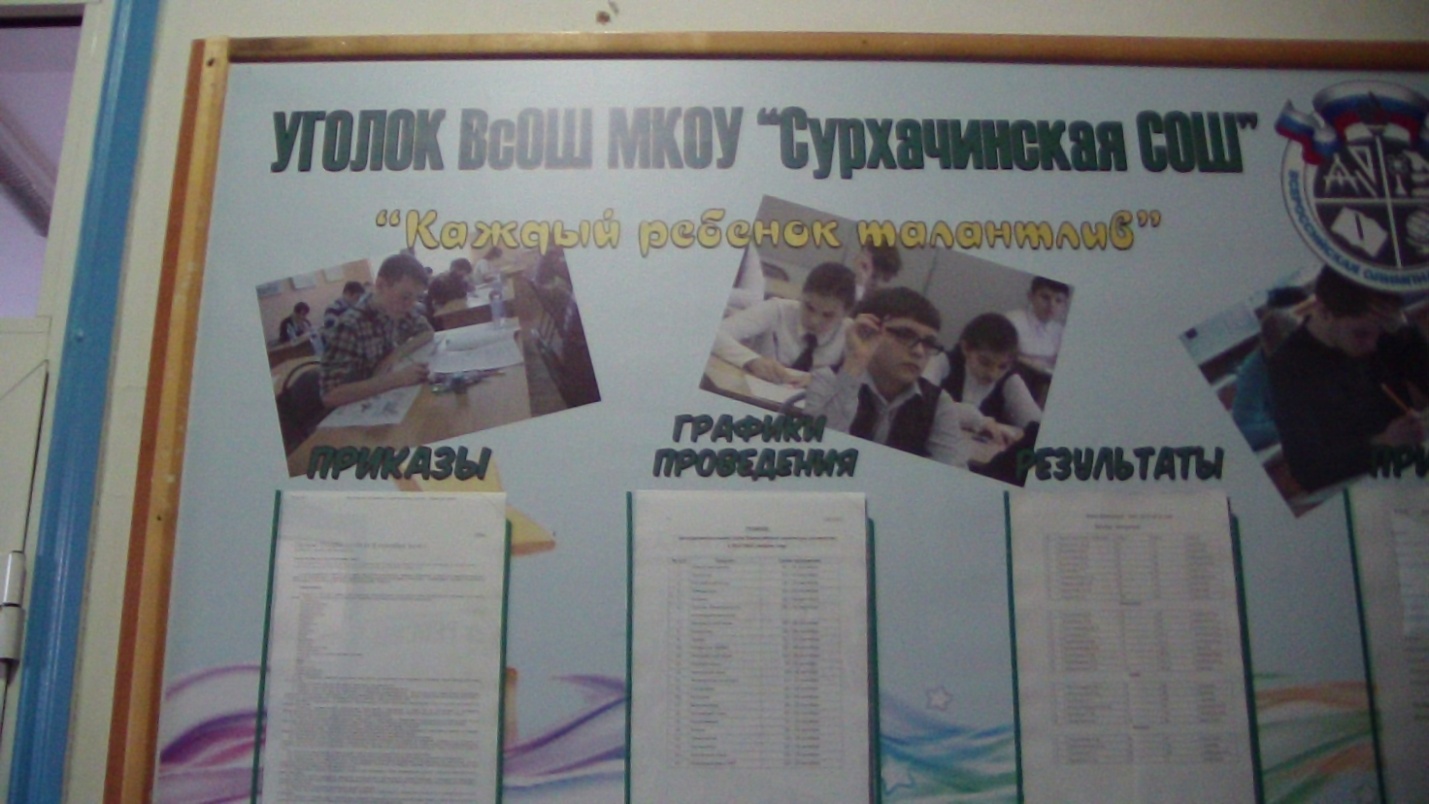 